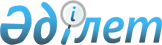 О внесении изменений в совместный приказ Государственного секретаря - Министра иностранных дел Республики Казахстан от 24 декабря 2002 года N 08-1/77 и Министра внутренних дел Республики Казахстан от 27 декабря 2002 года N 806 "Об утверждении Инструкции о порядке выдачи виз Республики Казахстан" (зарегистрированный за N 2162)
					
			Утративший силу
			
			
		
					Совместный приказ Министра иностранных дел Республики Казахстан от 19 октября 2004 года № 08-1/254 и Министра внутренних дел Республики Казахстан от 1 ноября 2004 года № 605. Зарегистрирован в Министерстве юстиции Республики Казахстан 4 декабря 2004 года № 3247. Утратил силу совместным приказом и.о. Министра иностранных дел Республики Казахстан от 14 декабря 2009 года № 08-1-1-1/457 и Министра внутренних дел Республики Казахстан от 22 декабря 2009 года № 488

      Сноска. Утратил силу совместным приказом и.о. Министра иностранных дел РК от 14.12.2009 года № 08-1-1-1/457 и Министра внутренних дел РК от 22.12.2009 № 488 (вводится в действие с 01.03.2010).                          "Согласовано" 

                          Председатель 

               Комитета национальной безопасности 

                      Республики Казахстан 

                          3.11.2004 г.      В целях дальнейшей либерализации порядка выдачи виз Республики Казахстан ПРИКАЗЫВАЕМ: 

     1. Внести в совместный приказ Государственного секретаря - Министра иностранных дел  Республики Казахстан от 24 декабря 2002 года N 08-1/77 и Министра внутренних дел Республики Казахстан от 27 декабря 2002 года N 806, зарегистрированным в Реестре государственной регистрации нормативных правовых актов Республики Казахстан за N 2162 (опубликованный в Бюллетене нормативных правовых актов центральных исполнительных и иных государственных органов Республики Казахстан N 25-26, с внесенными дополнениями и изменениями совместным приказом Министра иностранных дел Республики Казахстан от 08 сентября 2003 года N 08-1/126 и Министра внутренних дел Республики Казахстан от 21 ноября 2003 года N 661, зарегистрированным в Реестре государственной регистрации нормативных правовых актов Республики Казахстан за N 2604, совместным приказом Министра иностранных дел Республики Казахстан от 3 декабря 2003 года N 08-1/187 и Министра внутренних дел Республики Казахстан от 18 декабря 2003 года N 724, зарегистрированным в Реестре государственной регистрации нормативных правовых актов Республики Казахстан за N 2662, совместным приказом Министра иностранных дел Республики Казахстан от 25 мая 2004 года N 08-1/123 и Министра внутренних дел Республики Казахстан от 23 июня 2004 года N 357, зарегистрированным в Реестре государственной регистрации нормативных правовых актов Республики Казахстан за N 3022), следующие изменения: 

     в Инструкции о порядке выдачи виз Республики Казахстан, утвержденной указанным совместным приказом: 

     подпункт 1) пункта 51 изложить в следующей редакции: 

     "1) запись "продление визы" и номер продлеваемой визы (например: "продление визы  943 ДВ N 0275386")"; 

     подпункт 7) пункта 51 изложить в следующей редакции: 

     "7) номер разрешения уполномоченного органа, дающего право на привлечение рабочей силы или подпункт настоящей Инструкции, послуживший основанием для выдачи визы (например: "п.п.2 п.15 Инструкции" или "п.п.3 п.15 Инструкции")"; 

     пункт 52 изложить в следующей редакции: 

     "52. При выдаче дипломатических, служебных и инвесторских виз производится одновременная регистрация паспортов иностранных граждан путем внесения соответствующей записи в графу "косымша маліметтер/additional information" визовой наклейки (например: рег.N929/15 МИД РК), где первые три цифры обозначают код консульского учреждения, выдавшего визу, а последующие - порядковый номер регистрации. При этом сокращения слов "МИД РК", независимо от места выдачи визы, не меняется. 

     О выдаче визы и ее регистрации незамедлительно направляются уведомления установленного образца в МИД РК, в графе "примечание" которых указывается предполагаемое место пребывания в Республике Казахстан. МИД РК в течение трех суток с момента получения уведомления направляет полученную информацию в КНБ РК и МВД РК."; 

     абзац второй подпункта 1) пункта 56 изложить в следующей редакции: 

     "Консульские пункты МИД РК осуществляют выдачу виз на государственной границе Республики Казахстан, в том числе, при обнаружении во время пересечения государственной границы, ошибок в визовой наклейке"; 

     подпункт 5) пункта 59 изложить в следующей редакции: 

     "5) согласовать с КНБ РК выдачу визы или визовой поддержки на въезд в Республику Казахстан. 

     В случае отсутствия приглашения УВД-ГУВД-МВД РК, указания или визовой поддержки МИД РК загранучреждения МИД РК направляют запрос установленного образца в МИД РК. В случае отсутствия ответа или других указаний МИД РК, однократная виза может быть выдана через 5 дней после получения подтверждения МИД РК о поступлении запроса. 

     Многократная (двукратная, трехкратная) виза выдается после поступления ответа МИД РК на запрос. 

     По факту выдачи однократных виз на основании решения Главы загранучреждения МИД РК в соответствии с положениями абзацев второго и третьего пункта 55 настоящей Инструкции в МИД РК направляются уведомления в порядке, определенном абзацем вторым пункта 52". 

     2. Настоящий приказ вступает в силу со дня государственной регистрации в Министерстве юстиции Республики Казахстан.       Министр иностранных дел         Министр внутренних дел 

      Республики Казахстан           Республики Казахстан 

        
					© 2012. РГП на ПХВ «Институт законодательства и правовой информации Республики Казахстан» Министерства юстиции Республики Казахстан
				